Lampiran 25:DOKUMENTASI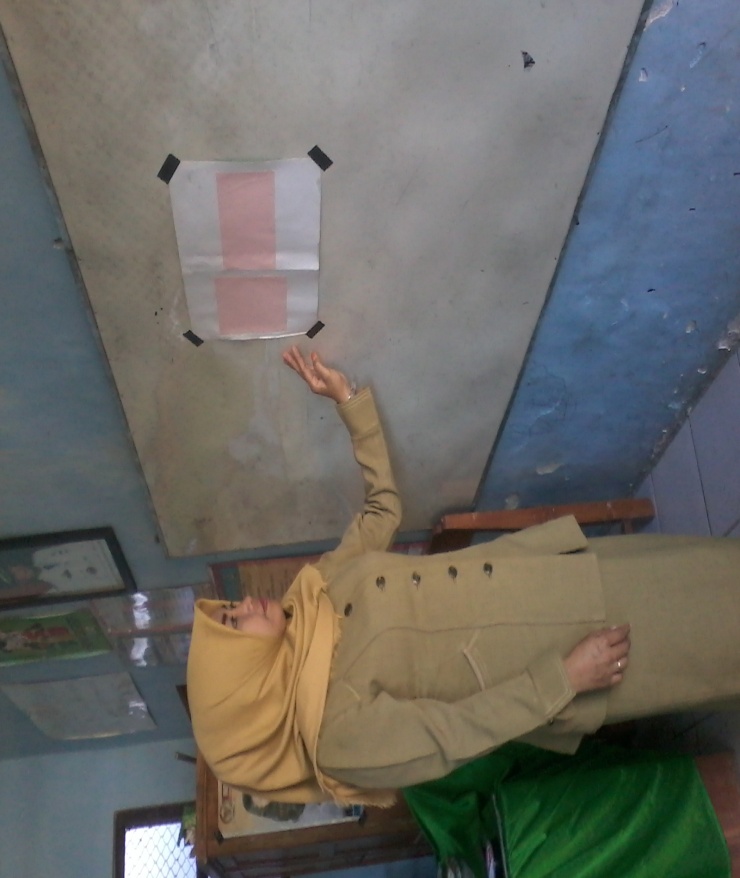 Gambar 1. Guru memperlihatkan media yaitu gambar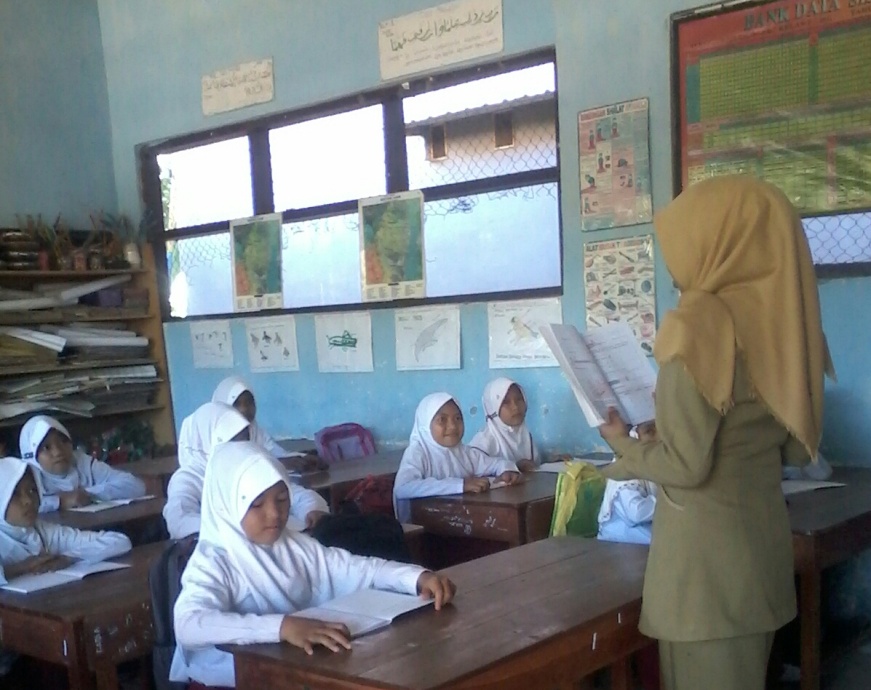 Gambar 2. Guru menjelaskan materi pembelajaran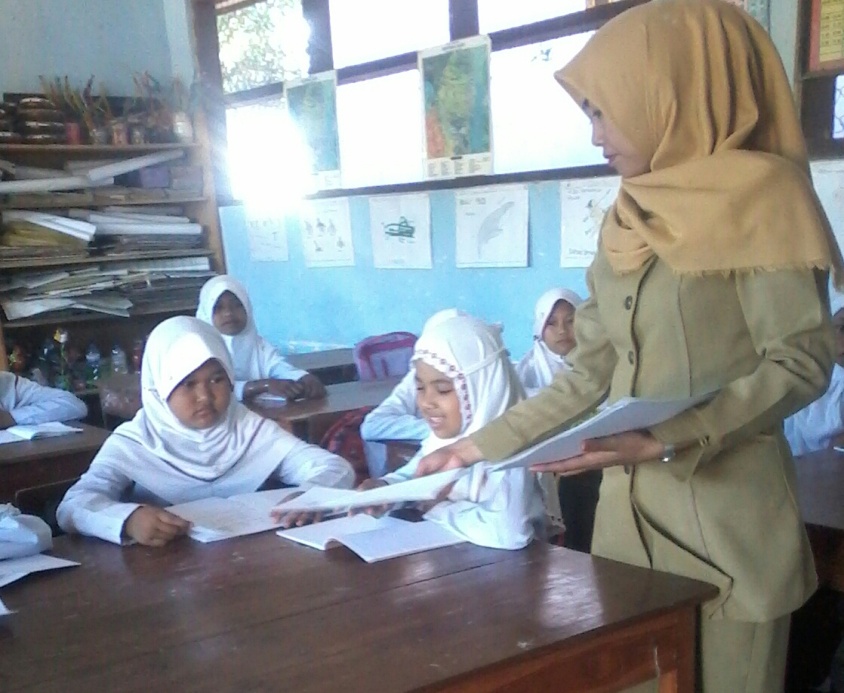 Gambar 3. Guru membagikan LKS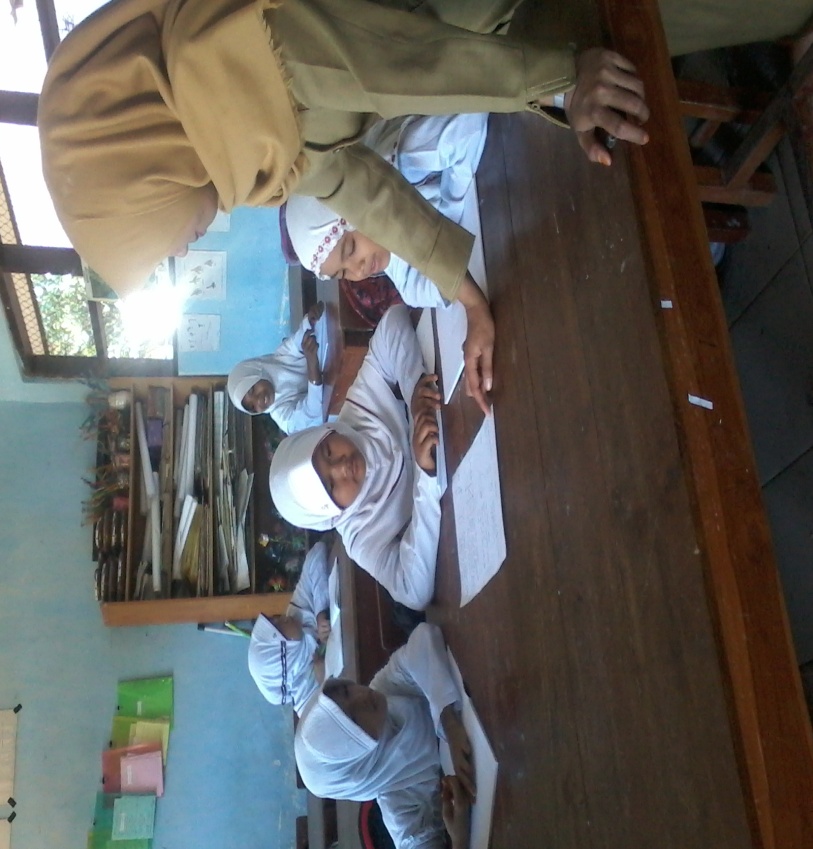 Gambar 4. Guru membimbing siswa mengerjakan LKS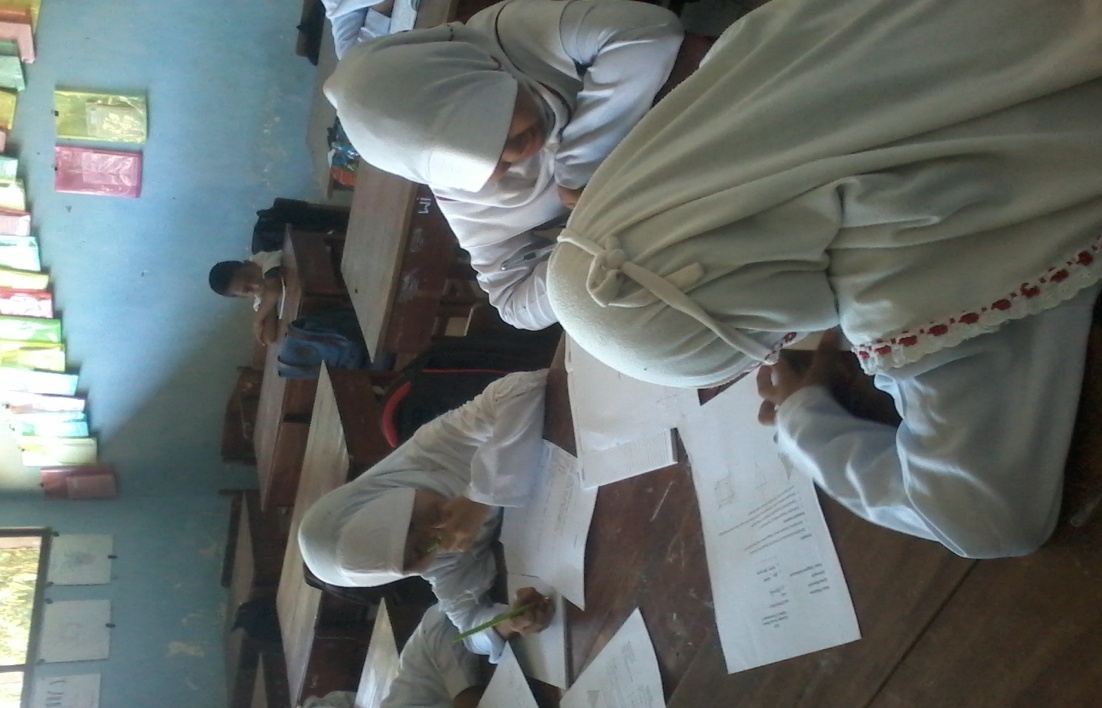 Gambar 5. Siswa sedang mengerjakan LKS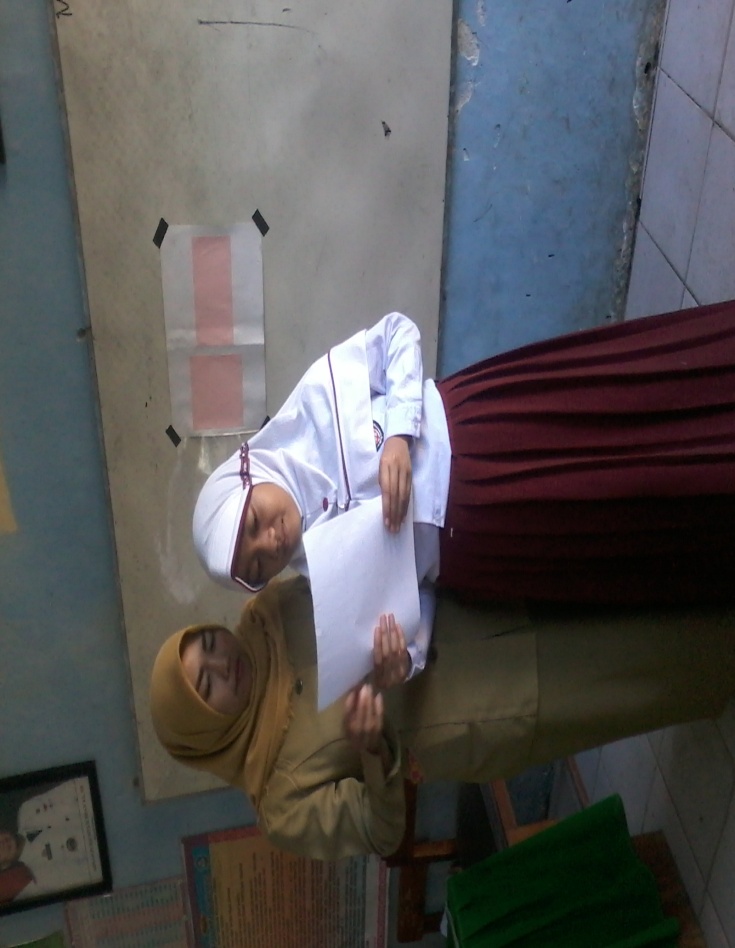 Gambar 6. Perwakilan kelompok maju ke depan membacakan hasil diskusinya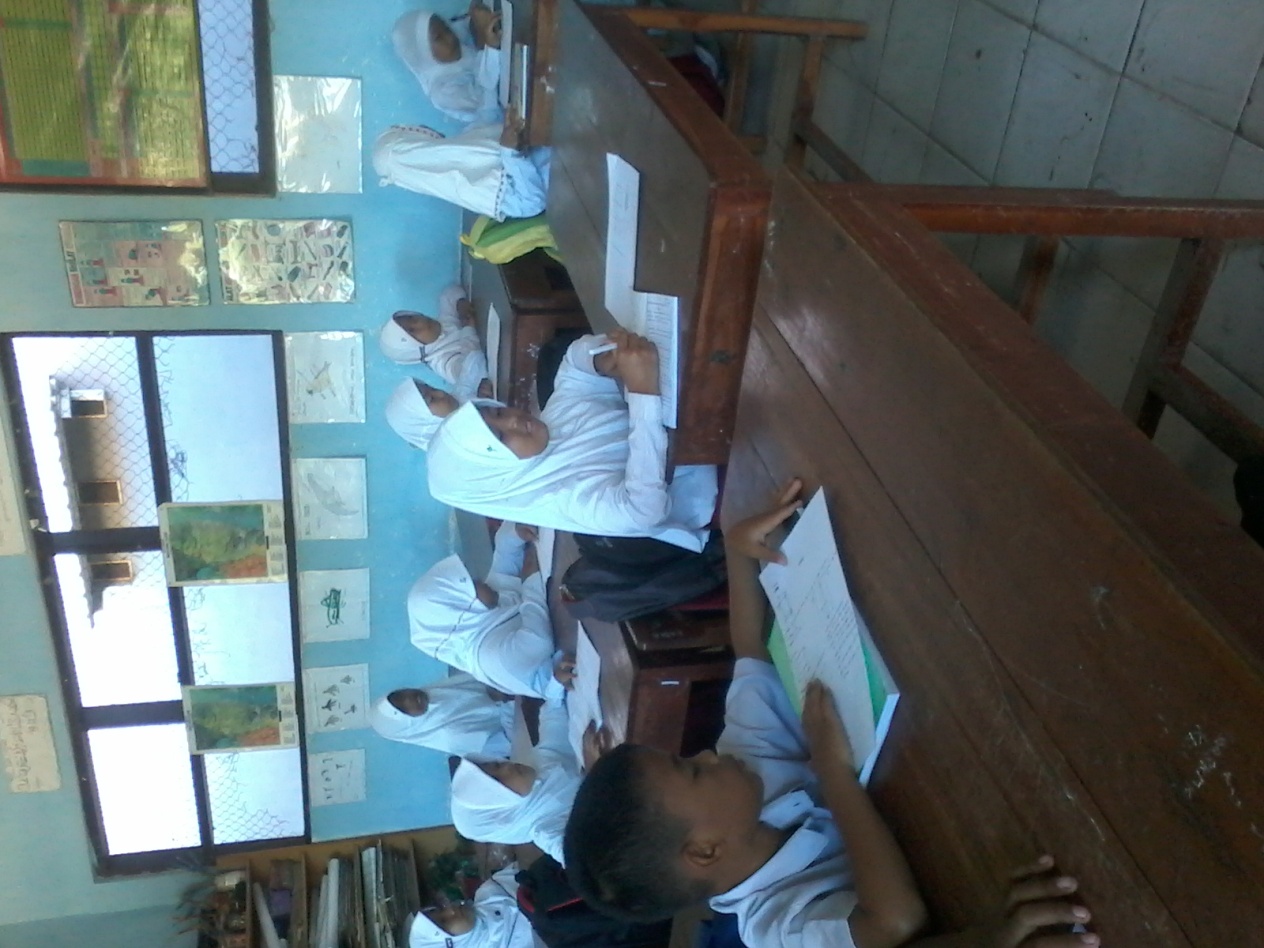 Gambar 7. Siswa sedang mengerjakan tugas tes akhir